                                                                           Załącznik nr 2 do SWZ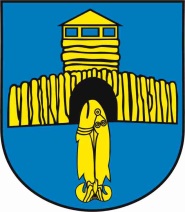                                                                                         Gmina Gubin                                                                                                                                                              ul. Obrońców Pokoju 20                                                                                                                      66-620 GubinO F E R T A                                                                                                                                                              Ja/my* niżej podpisani:…………………………………………………………………………………………………………(imię, nazwisko, stanowisko/podstawa do reprezentacji)działając w imieniu i na rzecz:...............................................................................................…………………………………………................................................................................................………………………………………….(pełna nazwa Wykonawcy/Wykonawców w przypadku wykonawców wspólnie ubiegających się o udzielenie zamówienia)Adres: …………………………………………………………………………………………………………Kraj …………………………………………………..REGON …….………………………………………..NIP: ………………………………………………….TEL. …………………….…………………………...Adres skrzynki ePUAP ……………………………………………adres e-mail:……………………………………(na które Zamawiający ma przesyłać korespondencję)w odpowiedzi na ogłoszenie o zamówieniu publicznym pn.: Pełnienie pełnego nadzoru inwestorskiego nad zadaniem pn.: „Przebudowa dróg wewnętrznych wraz z wykonaniem parkingu przy Szkole Podstawowej w miejscowości Bieżyce, gmina Gubin”oferuję wykonanie zamówienia na następujących warunkach:Cena ryczałtowa:…………………………………………. złotych bruttowynagrodzenie netto w wysokości ……………………… złi podatek od towarów i usług: ……………………….           w wysokości ……. % zgodnie z ustawą o VAT        cena brutto (etap I – prace projektowe)  ……………..…. zł (słownie…………………………),cena netto: ……………..…. zł (słownie: …………………………………..…),podatek VAT …..… %: ………….……… zł.   cena brutto (etap II- roboty budowlane)    ……………..…. zł (słownie: ……),cena netto: ……………..…. zł (słownie: …………………………………..……………………),podatek VAT …..… %: ………….……… zł.   „Ilość pobytów inspektora nadzoru na budowie”1 raz w tygodniu 2 razy w tygodniu 3 razy w tygodniu 4 razy w tygodniu Oświadczam, że w pełni zapoznałem się z opisem przedmiotu zamówienia i uwzględniłem w cenie oferty wszystkie uwarunkowania, mogące mieć wpływ na wykonanie przedmiotu zamówienia.Oświadczam, że zapoznałem się ze Specyfikacją Warunków Zamówienia (SWZ) udostępnioną przez Zamawiającego, nie wnoszę do niej zastrzeżeń oraz, że zdobyłem konieczne informacje potrzebne do właściwego przygotowania oferty.Oświadczam, że składam ofertę we własnym imieniu / jako lider w konsorcjum zarządzanego przez: …………………………..…………………………………………......................................................
                                                                  (nazwa lidera)*. Partnerem w konsorcjum jest: …………………………………………………………………………… (*niepotrzebne skreślić – w  przypadku braku skreślenia Zamawiający uzna, że Wykonawca  złożył ofertę we własnym imieniu)Oświadczam (my), że zamówienie wykonam samodzielnie bez udziału podwykonawców* / zamówienie wykonam przy udziale podwykonawców* w następującym zakresie ………………………………………………………………………………………………………………………………………………..firmy ………………………………… (*niepotrzebne skreślić – w przypadku braku skreślenia Zamawiający uzna, że Wykonawca wykona zamówienie samodzielnie).Zamówienie wykonamy w terminie ………………….. od daty zawarcia umowy w sprawie zamówienia publicznego.OŚWIADCZAMY, że zapoznaliśmy się ze Specyfikacją Warunków Zamówienia i akceptujemy wszystkie warunki w niej zawarte.OŚWIADCZAMY, że uzyskaliśmy wszelkie informacje niezbędne do prawidłowego przygotowania 
i złożenia niniejszej oferty.OŚWIADCZAMY, że jesteśmy związani niniejszą ofertą od dnia upływu terminu składania ofert do dnia ……………………………………….…OŚWIADCZAMY, że zapoznaliśmy się z Projektowanymi Postanowieniami Umowy, określonymi 
w Załączniku  nr 1 do Specyfikacji Warunków Zamówienia i ZOBOWIĄZUJEMY SIĘ, w przypadku wyboru naszej oferty, do zawarcia umowy zgodnej z niniejszą ofertą, na warunkach w nich określonych.Oświadczam, że nie uczestniczę w jakiejkolwiek innej ofercie dotyczącej przedmiotowego postępowania o udzielenie zamówienia publicznego.Wykonawca jest:*mikro przedsiębiorcą, małym przedsiębiorcą, średnim przedsiębiorcąJako zasadnicze załączniki będące integralną częścią niniejszej oferty, a wynikające ze SWZ załączamy wszystkie wymagane dokumenty i oświadczenia:1)    wypełniony formularz oferty wg załącznika Nr 2,  do SWZ;2)   wypełnione i podpisane oświadczenie o spełnianiu warunków udziału w postępowaniu oraz braku  podstaw do wykluczenia wg załącznika Nr 3, 4 do SWZ;3)   pełnomocnictwo lub inny dokument określający zakres umocowania do reprezentowania Wykonawcy, o ile ofertę składa pełnomocnik Wykonawcy;13. Oświadczam, że wypełniłem obowiązki informacyjne przewidziane w art. 13 ust. 1 i 2 RODO wobec osób fizycznych, od których dane osobowe bezpośrednio lub pośrednio pozyskałem w celu ubiegania się o udzielenie zamówienia publicznego 
w niniejszym postępowaniu.**14. SKŁADAMY ofertę na _________ stronach.………….........................................………….	 	          ...……………...…......................................                   
                   Miejscowość / data			                                              Wykonawca / pełnomocnik WykonawcyInformacja dla Wykonawcy:Formularz oferty musi być opatrzony przez osobę lub osoby uprawnione do reprezentowania firmy kwalifikowanym podpisem elektronicznym, podpisem zaufanych lub podpisem osobistym i przekazany Zamawiającemu wraz z dokumentem (-ami) potwierdzającymi prawo do reprezentacji Wykonawcy przez osobę podpisującą ofertę.* niepotrzebne skreślić, podkreślić rodzaj wykonawcy** w przypadku, gdy Wykonawca nie przekazuje danych osobowych innych niż bezpośrednio jego dotyczących lub zachodzi wyłączenie stosowania obowiązku informacyjnego, stosownie do art. 13 ust. 1 i 2 RODO Wykonawca nie składa oświadczenia (usunięcie treści oświadczenia następuje np. przez jego wykreślenie).INFORMUJEMY***, iż wybór oferty będzie prowadzić do powstania u Zamawiającego obowiązku podatkowego 
w odniesieniu  do  następujących  towarów  lub  usług  …………………………………………,  których  dostawa   (podać nazwę, rodzaj) lub świadczenie będzie prowadzić do jego powstania. Wartość towaru lub usług powodująca obowiązek podatkowy u Zamawiającego to …………………………. zł netto*. ***dotyczy Wykonawców,  których oferty będą generować obowiązek doliczania wartości podatku VAT do wartości netto oferty, tj. 
w przypadku: 1.  wewnątrzwspólnotowego nabycia towarów, 2. mechanizmu odwróconego obciążenia, o którym mowa w art. 17 ust. 1 pkt 7 i 8 ustawy o podatku od towarów i usług, 3. importu usług lub importu towarów, z którymi wiąże się obowiązek doliczenia przez Zamawiającego podatku VAT przy porównywaniu cen ofertowych.Załącznik nr 3 do SWZ                                                                                     Gmina Gubin                                                                                                                                                              ul. Obrońców Pokoju 20                                                                                                                      66-620 GubinWykonawca:…………………………………….…………………………………….…………………………………….…………………………………….(pełna nazwa/firma, adres, w zależności   od podmiotu: NIP/PESEL, KRS/CeiDG)reprezentowany przez:…………………………………….…………………………………….…………………………………….(imię, nazwisko, stanowisko/podstawa do reprezentacji) OŚWIADCZENIEO SPELNIANIU WARUNKÓW UDZIAŁU W POSTĘPOWANIUNa potrzeby postępowania o udzielenie zamówienia publicznego pn.: Pełnienie pełnego nadzoru inwestorskiego nad zadaniem pn.: „Przebudowa dróg wewnętrznych wraz z wykonaniem parkingu przy Szkole Podstawowej w miejscowości Bieżyce, gmina Gubin”prowadzonego przez Gminę Gubin, oświadczam, co następuje:Oświadczam, że spełniam warunki udziału w postępowaniu określone przez zamawiającego w Specyfikacji Warunków Zamówienia (SWZ) w Rozdziale XIV – Podstawy wykluczenia. Warunki udziału w postępowaniu, pkt. 6. ...............................................................				                                    (miejscowość i data)							                       …………………………………………                 (podpis)	Oświadczam  (wypełnić jeżeli dotyczy), że w celu wykazania spełniania warunków udziału w postępowaniu, określonych przez zamawiającego w Specyfikacji Warunków Zamówienia (SWZ) w Rozdziale XIV – Podstawy wykluczenia. Warunki udziału w postępowaniu pkt. 6, polegam na zasobach  następującego/ych podmiotu/ów: …….……………………………...………………………………….…………………………………….., w następującym zakresie: ……………………………..…………………………………………………………………………………………………………………………………………………………………………..…………………………………………………………………………………………………………………….(wskazać podmiot i określić odpowiedni zakres dla wskazanego podmiotu)................................................................				                                    (miejscowość i data)							                       …………………………………………               										  (podpis)	OŚWIADCZENIE DOTYCZĄCE PODANYCH INFORMACJI:Oświadczam, że wszystkie informacje podane w powyższych oświadczeniach są aktualne i zgodne z prawdą oraz zostały przedstawione z pełną świadomością konsekwencji wprowadzenia zamawiającego w błąd przy przedstawianiu informacji................................................................				                                    (miejscowość i data)                                                                                        …………………………………………                                                                                                                                                                         (podpis)Załącznik nr 4 do SWZ                                                                                                                         Gmina Gubin                                                                                                                                                                                        ul. Obrońców Pokoju 20                                                                                                                         66-620 GubinWykonawca:…………………………………….…………………………………….…………………………………….…………………………………….(pełna nazwa/firma, adres, w zależności   od podmiotu: NIP/PESEL, KRS/CeiDG)reprezentowany przez:…………………………………….…………………………………….…………………………………….(imię, nazwisko, stanowisko/podstawa do reprezentacji)OŚWIADCZENIE O BRAKU PODSTAW DO WYKLUCZENIA Na potrzeby postępowania o udzielenie zamówienia publicznego pn.: Pełnienie pełnego nadzoru inwestorskiego nad zadaniem pn.: „Przebudowa dróg wewnętrznych wraz z wykonaniem parkingu przy Szkole Podstawowej w miejscowości Bieżyce, gmina Gubin” prowadzonego przez Gminę Gubin, oświadczam, co następuje:OŚWIADCZENIA DOTYCZĄCA WYKONAWCY:Oświadczam, że nie podlegam wykluczeniu z postępowania na podstawie art. 108 ust. 1 ustawy Pzp.……………………………………………………                       (miejscowość i data)							                        …………………………………………Oświadczam, że nie podlegam wykluczeniu z postępowania na podstawie art. 7 ust. 1 ustawy o szczególnych rozwiązaniach w zakresie przeciwdziałania wspieraniu agresji na Ukrainę oraz służących ochronie bezpieczeństwa narodowego.……………………………………………………                       (miejscowość i data)					                                                                                           ……………………………………                                                                                                                              (podpis)	Oświadczam, że zachodzą w stosunku do mnie podstawy wykluczenia z postępowania na podstawie art. …………. ustawy Pzp (podać mającą zastosowanie podstawę wykluczenia spośród wymienionych w art. 108 ust. 1 pkt 1, 2, 5 lub 6 ustawy Pzp). Jednocześnie oświadczam, że w związku z ww. okolicznością, na podstawie art. 110 ust. 2 ustawy Pzp podjąłem następujące środki naprawcze:…………………………………………………………………………………………………………………………………………………………………………………………………………………………………………………………………………………………………………………………………………………………………………………………………...……………………………………................................................................				                                    (miejscowość i dat                                                                                                                                                                            …………………………………………               										  (podpis)		OŚWIADCZENIE DOTYCZĄCE PODMIOTU, NA KTÓREGO  ZASOBY POWOŁUJE SIĘ WYKONAWCA:Oświadczam (wypełnić jeżeli dotyczy), że w stosunku do następującego/ych podmiotu/tów, na którego/ych zasoby powołuję się w niniejszym postępowaniu, tj.: …………………………………………………………… (podać pełną nazwę/firmę, adres, a także w zależności od podmiotu: NIP/PESEL, KRS/CEiDG) nie zachodzą podstawy wykluczenia z postępowania o udzielenie zamówienia................................................................				                                    (miejscowość i data)							                     ……………………………………    								                                                              (podpis)OŚWIADCZENIE DOTYCZĄCE PODWYKONAWCY NIEBĘDĄCEGO PODMIOTEM, NA KTÓREGO ZASOBY POWOŁUJE SIĘ WYKONAWCA:Oświadczam (jeżeli dotyczy), że następujący/e podmiot/y, będący/e podwykonawcą/ami: ……...…………………..….…… (podać pełną nazwę/firmę, adres, a także w zależności od podmiotu: NIP/PESEL, KRS/CEiDG), nie podlega/ją wykluczeniu z postępowania o udzielenie zamówienia................................................................			                                    (miejscowość i data)						                                      …………………………………………             (podpis)OŚWIADCZENIE DOTYCZĄCE PODANYCH INFORMACJI:Oświadczam, że wszystkie informacje podane w powyższych oświadczeniach są aktualne i zgodne z prawdą oraz zostały przedstawione z pełną świadomością konsekwencji wprowadzenia zamawiającego w błąd przy przedstawianiu informacji................................................................				                                    (miejscowość i data)                                                                                     ………………………………………                                                                                                                                                          (podpis)Załącznik nr 5 do SWZ                                                                                                                         Gmina Gubin                                                                                                                                                                                        ul. Obrońców Pokoju 20                                                                                                                         66-620 GubinWykonawca:…………………………………….…………………………………….…………………………………….…………………………………….(pełna nazwa/firma, adres, w zależności   od podmiotu: NIP/PESEL, KRS/CeiDG)reprezentowany przez:…………………………………….…………………………………….…………………………………….(imię, nazwisko, stanowisko/podstawa do reprezentacji)WYKAZ USŁUGNa potrzeby postępowania o udzielenie zamówienia publicznego pn.: Pełnienie pełnego nadzoru inwestorskiego nad zadaniem pn.: „Przebudowa dróg wewnętrznych wraz z wykonaniem parkingu przy Szkole Podstawowej w miejscowości Bieżyce, gmina Gubin”przedstawiam(y) następujące informacje:………….........................................………….				...……………...…......................................           
                           Miejscowość / data					          Wykonawca / pełnomocnik WykonawcyZałącznik nr 6 do SWZ                                                                                        Gmina Gubin                                                                                                                                                              ul. Obrońców Pokoju 20                                                                                                                      66-620 GubinWykonawca:…………………………………….…………………………………….…………………………………….…………………………………….(pełna nazwa/firma, adres, w zależności   od podmiotu: NIP/PESEL, KRS/CeiDG)reprezentowany przez:…………………………………….…………………………………….…………………………………….(imię, nazwisko, stanowisko/podstawa do reprezentacji) OŚWIADCZENIE WYKONAWCYw zakresie art. 108 ust. 1 pkt 5 ustawyNa potrzeby postępowania o udzielenie zamówienia publicznego pn.:  Pełnienie pełnego nadzoru inwestorskiego nad zadaniem pn.: „Przebudowa dróg wewnętrznych wraz z wykonaniem parkingu przy Szkole Podstawowej w miejscowości Bieżyce, gmina Gubin”Niniejszym oświadczam, że (właściwe zaznaczyć):nie należę do tej samej grupy kapitałowej w rozumieniu ustawy z dnia 16 lutego 2007 r. o ochronie konkurencji i konsumentów (Dz.U. z 2021 r. poz. 275), z innym wykonawcą, który złożył odrębną ofertę, ofertę częściową lub wniosek o dopuszczenie do udziału w niniejszym postępowaniunależę do tej samej grupy kapitałowej,  w skład której wchodzą następujące podmioty, które złożyły w przedmiotowym postępowaniu oferty:1.……………………………………………………………………………………………………………2.……………………………………………………………………………………………………………............................................................., dnia ........................... 2024 r.			                                    						              ……………….……………………….………………………Wykonawca lub upełnomocniony przedstawiciel WykonawcyLp.Rodzaj wykonanych usługMiejsce wykonania i podmiot na rzecz, którego roboty zostały wykonaneData wykonania
usługiData wykonania
usługiWartość wykonanych usług bruttozłotychLp.Rodzaj wykonanych usługMiejsce wykonania i podmiot na rzecz, którego roboty zostały wykonaneRozpoczęcieZakończenieWartość wykonanych usług bruttozłotych1.